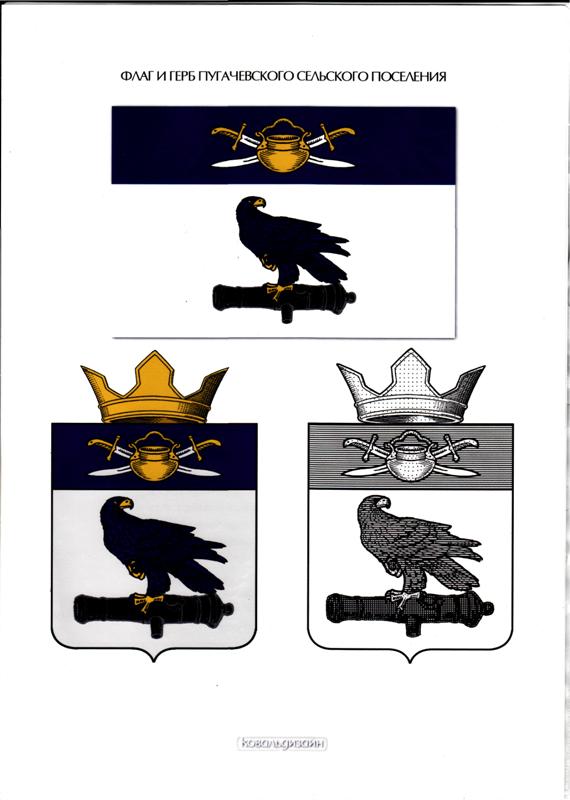 АДМИНИСТРАЦИЯ ПУГАЧЕВСКОГО СЕЛЬСКОГО ПОСЕЛЕНИЯ КОТЕЛЬНИКОВСКОГО МУНИЦИПАЛЬНОГО РАЙОНА ВОЛГОГРАДСКОЙ ОБЛАСТИПОСТАНОВЛЕНИЕ20 октября  2023 года                                                                                                       № 40О перезакладке  похозяйственных книг учета личных подсобных хозяйств на территории Пугачевского сельского поселения Котельниковского муниципального района Волгоградской области в электронной форме на период 2024 – 2028 годыВо исполнение Приказа Министерства сельского хозяйства Российской Федерации от 27.09.2022 г. № 629 «Об утверждении формы и порядка ведения похозяйственных книг», руководствуясь   Федеральным законом Российской Федерации от 06.10.2003 года № 131-ФЗ «Об общих принципах организации местного самоуправления в Российской Федерации», Уставом  Пугачевского сельского поселения Котельниковского муниципального района Волгоградской области,постановляю:1. Заложить электронную похозяйтвенную книгу Пугачевского сельского поселения на период с 2024-2028годы. 2. Настоящее постановление вступает в силу с 01.01.2024года.подлежит обязательному опубликованию (обнародованию) в установленном порядке.3. Контроль за исполнением настоящего постановления оставляю за собой.Глава Пугачевского сельского поселения                                                        А.Н.Ламсков